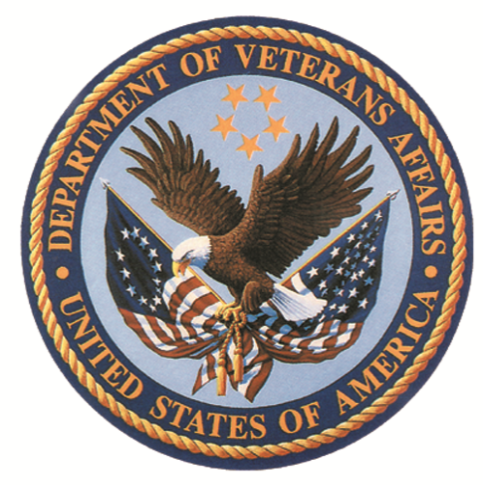 Tobacco and Nicotine Use SurveyOMB No. 2900-0770Estimated burden: 2 minutesExpiration Date xx/xx/xxxxThe Paperwork Reduction Act of 1995: This information is collected in accordance with section 3507 of the Paperwork Reduction Act of 1995. Accordingly, we may not conduct or sponsor and you are not required to respond to, a collection of information unless it displays a valid OMB number. We anticipate that the time expended by all individuals who complete this survey will average two (2) minutes. This includes the time it will take to follow instructions, gather the necessary facts and respond to questions asked. Customer satisfaction is used to gauge customer perceptions of VA services as well as customer expectations and desires. The results of this telephone/mail survey will lead to improvements in the quality of service delivery by helping to achieve services. Participation in this survey is voluntary and failure to respond will have no impact on benefits to which you may be entitled.VA Form 10-10128TOBACCO/NICOTINE USE SURVEY  (please circle your answers)TOBACCO/NICOTINE USE SURVEY  (please circle your answers)TOBACCO/NICOTINE USE SURVEY  (please circle your answers)TOBACCO/NICOTINE USE SURVEY  (please circle your answers)TOBACCO/NICOTINE USE SURVEY  (please circle your answers)TOBACCO/NICOTINE USE SURVEY  (please circle your answers)DATE:1. Would you be interested in answering questions regarding tobacco/nicotine use?YESNO2.  Do you use tobacco/nicotine products?    YESNOIf "YES",  please complete #3-8.                     If "NO", you are finished. If "YES",  please complete #3-8.                     If "NO", you are finished. If "YES",  please complete #3-8.                     If "NO", you are finished. STRONGLY DISAGREEDISAGREEUNSURE UNDECIDEDAGREESTRONGLY AGREE3.  I think my use of tobacco is causing harm.123454.  I want to change my use of tobacco/nicotine products.123455.  I think it will be difficult to change my use of tobacco/nicotine products.123456.  I am confident I can change my use of tobacco/nicotine products.123457. How much of the following products do you use?     Cigarettes (packs)perDay   Week   Month       (circle one)Day   Week   Month       (circle one)Day   Week   Month       (circle one)     Cigar (small)perDay   Week   Month       (circle one)Day   Week   Month       (circle one)Day   Week   Month       (circle one)    Cigar (large)perDay   Week   Month       (circle one)Day   Week   Month       (circle one)Day   Week   Month       (circle one)     Pipefuls of tobaccoperDay   Week   Month       (circle one)Day   Week   Month       (circle one)Day   Week   Month       (circle one)     Chew (plug/wad/chews)perDay   Week   Month       (circle one)Day   Week   Month       (circle one)Day   Week   Month       (circle one)     Snuff (pinch/dips/rubs)perDay   Week   Month       (circle one)Day   Week   Month       (circle one)Day   Week   Month       (circle one)E cigarette (puffs)perDay   Week   Month       (circle one)Day   Week   Month       (circle one)Day   Week   Month       (circle one) 8.  If you're thinking about quitting or cutting back, would you like more information? YESNO